AGENDA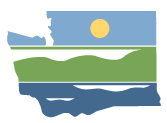 WRIA 12 Watershed Restoration and Enhancement CommitteeCommittee meetingSeptember 11, 2019 | 12:30 p.m. – 3:30 p.m. |WRIA 12 WebpageLocationLakewood Community Center9112 Lakewood Drive SWLakewoodCommittee ChairRebecca BrownRebecca.brown@ecy.wa.govHandoutsAgendaPE Well ProjectionsDiscussion GuideWelcome, Introductions, Review of August Summary12:30 p.m. | 10 minutes | Facilitator Public Comment12:40 p.m. | 5 minutes | FacilitatorEx Officio12:45 p.m. |5 minutes | Chair, Facilitator | Add Lisa Spurrier from Salmon Recovery Lead Entity to committee.PE Well Projection Update12:50 p.m. |30 minutes | Chair, Workgroup | DiscussionConsumptive Use1:20 p.m. | 45 minutes | HDR | Presentation, Discussion10 Minute Break Projects2:15 p.m. | 40 minutes | Chair | Presentation, DiscussionWrap Up and Next Steps2:55 p.m. | 10 minutes | Chair| NEB and Plan Outline3:05 p.m. | 25 minutes | Chair| Presentation, DiscussionNext meeting—Possible joint meeting with WRIA 10 or October 9, 2019. 12:30 p.m. – 3:30 p.m., Lakewood Community Center